  Приложение 1  к Положению о медали   «За добросовестный труд»                                                                        (пункт 8)Описаниемедали «За добросовестный труд»Медаль «За добросовестный труд» имеет форму правильного круга диаметром 32 мм. На лицевой стороне медали по окружности расположен венок из лавровых ветвей, переходящий в основании в архитектурный завиток. В центральной части медали помещено изображение «столпа Закона», наложенное на два перекрещенных свитка.На оборотной стороне медали надписи: в верхней части по окружности – «Министерство юстиции», в центре – «За добросовестный труд» и в нижней части по окружности – «Донецкой Народной Республики». Все изображения и надписи на медали рельефные.Лицевая и оборотная стороны медали по внешнему контуру имеют ранты. Медаль «За добросовестный труд»  I степени изготавливается из латуни.Медаль «За добросовестный труд» II степени изготавливается из нейзильбера.Медаль «За добросовестный труд» I степени  при помощи ушка и кольца соединяется с четырехугольной колодкой, обтянутой шелковой муаровой лентой синего цвета шириной 24 мм. Посередине ленты колодки медали «За добросовестный труд» I степени три полоски: две белые шириной 1 мм и одна красная шириной 2 мм. По краям ленты три полоски: две желтые шириной 1,5 мм и одна синяя шириной 1 мм. Колодка медали изготавливается из латуни.Посередине ленты колодки медали «За добросовестный труд» II степени пять полосок: три белые шириной 1 мм и две красные шириной 2 мм. По краям ленты три полоски: две желтые шириной 1,5 мм и одна синяя шириной 1 мм. Колодка медали изготавливается из нейзильберта.Колодка с медалью при помощи булавки крепится к одежде.Продолжение приложения 1РисунокМедали «За добросовестный труд»  I степени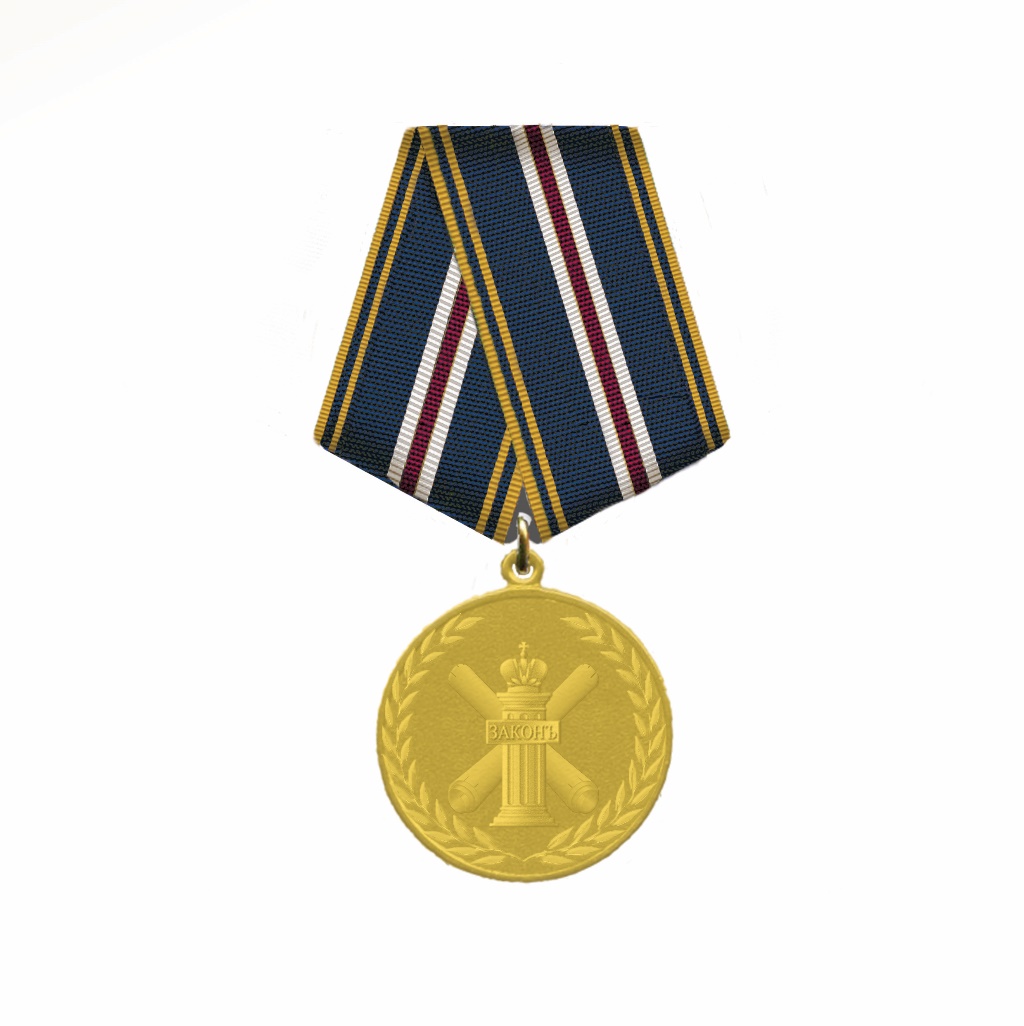 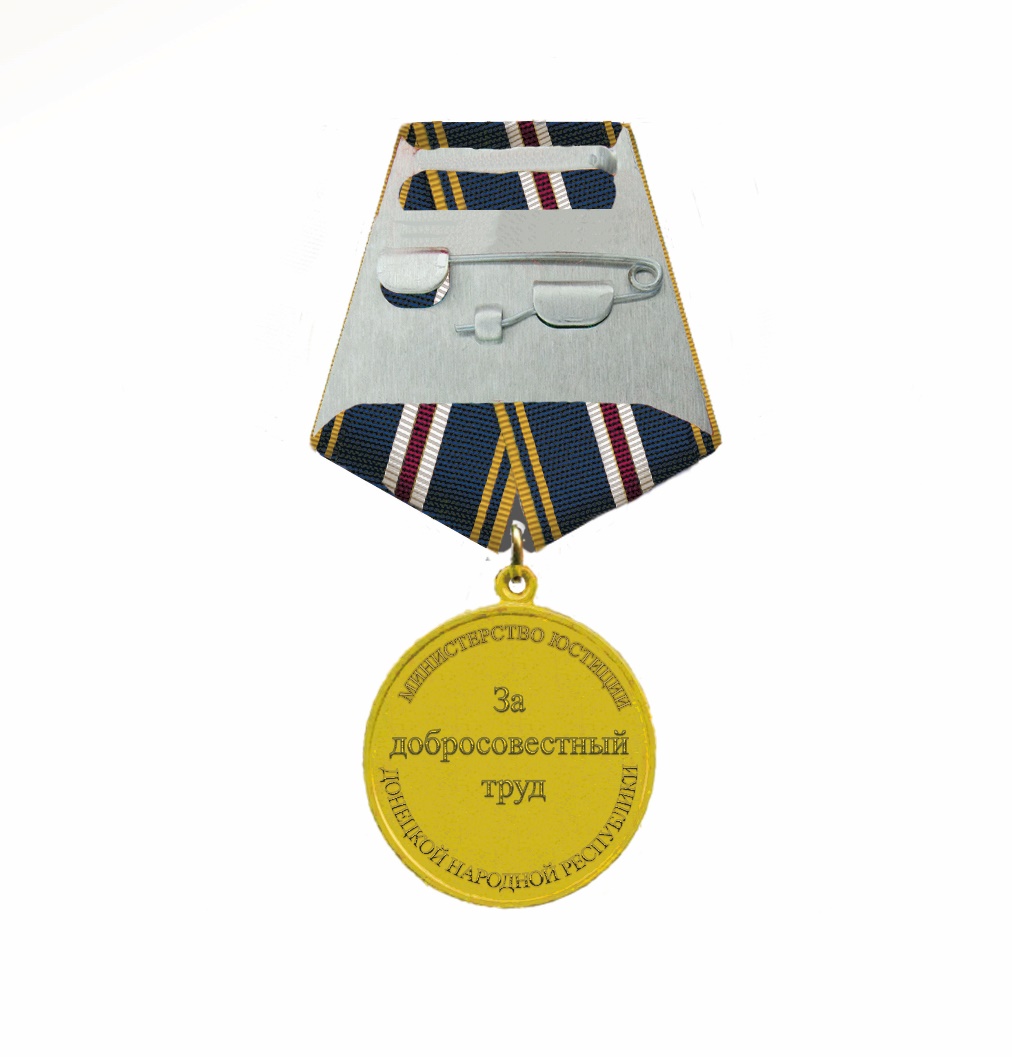 Продолжение приложения 1РисунокМедали «За добросовестный труд»  II степени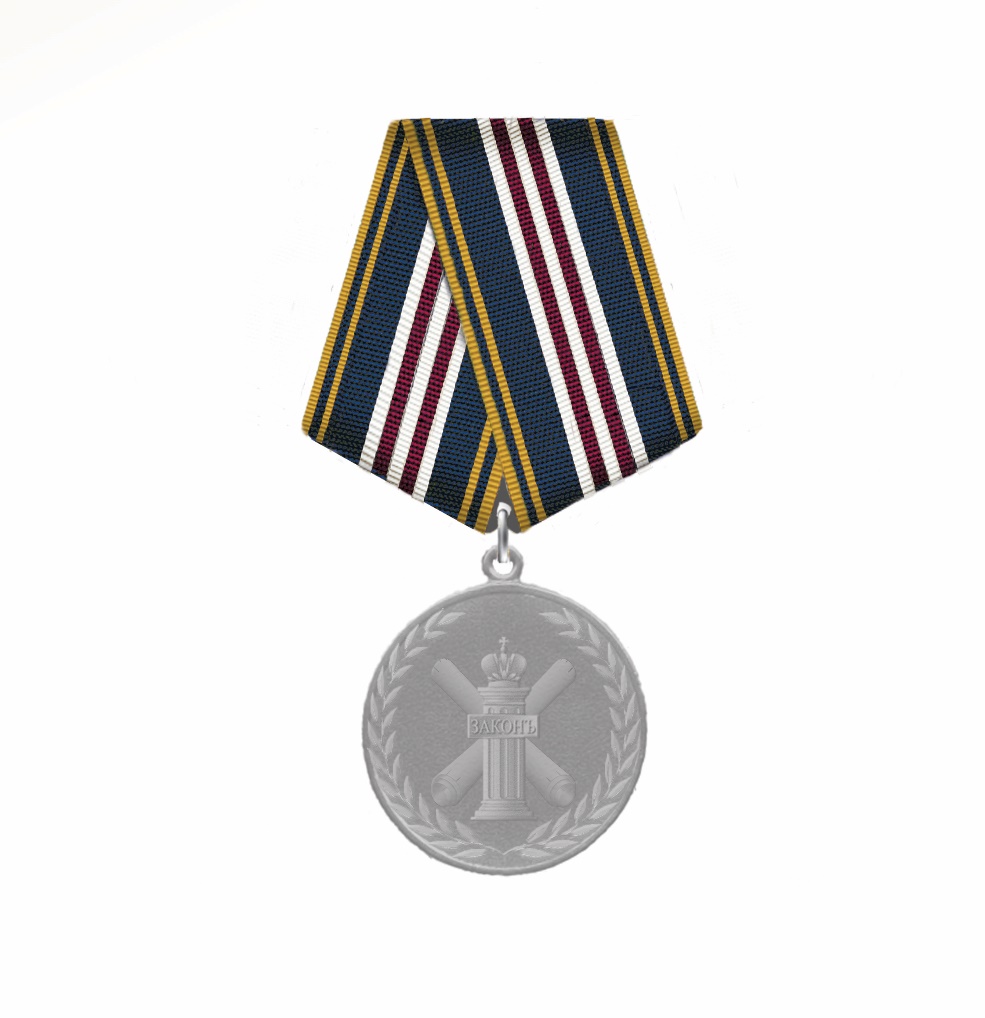 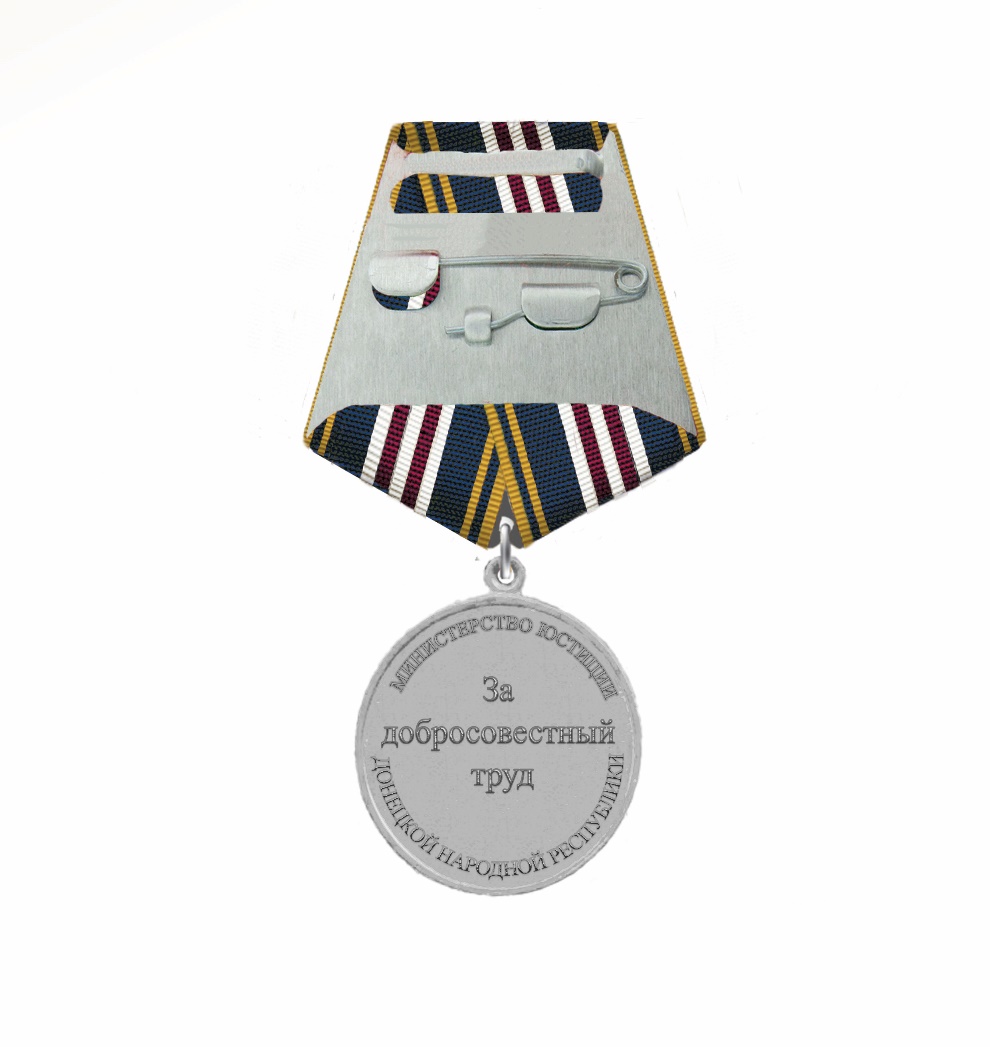 